Upplands Idrottshistoriska Förening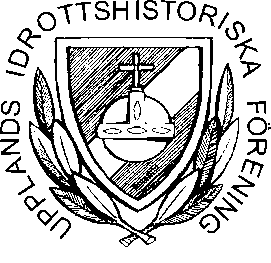 Verksamhetsberättelse 2018ÅrsmötetUpplands Idrottshistoriska Förenings 32:a årsmöte hölls den 7 mars på Tunabergsskolan i Uppsala. Årsmötet inleddes med en stunds tystnad till minne av vår kassör Per-Erik Karlsson som nyligen avlidit. Mötesförhandlingarna genomfördes med Bernt Karlsson som ordförande. Två nya ledamöter, Marianne Gustafsson och Leif Nilsson, invaldes. Lennart Bernström valdes till föreningens ordförande och Bengt Carlsson tog ett steg ner och valdes till ledamot. Björn Heinrici som avgick avtackades. Efter årsmötet gästades vi av IK Sirius bandykillar Thord Engstrand, Lasse Svensson, Carl-Erik Askelöf, Matti Pohjanen och Ulf Fredin.StyrelsenStyrelsen har bestått av Lennart Bernström ordförande, Bengt Carlsson vice ordförande, Sten Johansson sekreterare, Marianne Gustafsson kassör samt ledamöterna Leif Wahlström, Åke Nilsson och Leif Nilsson. Bernt Karlsson är hedersordförande och Elsie Ekedahl och Rolf Pålbrant är hedersledamöter.                                                                                                                    Styrelsen har hållit sju sammanträden.                                                                                                                    AU har varit Lennart Bernström, Bengt Carlsson, Marianne Gustafsson och Sten Johansson.Revisorer och valberedningChrister Lindeberg har varit revisor med Sören Eriksson som suppleant.                               Bernt Hellström, Björn Heinrici och Kent Hedin har utgjort valberedning med Bernt som sammankallande.MedlemsantalVi hade vid årsskiftet 828 registrerade medlemmar. En ökning med 39 från föregående år. RepresentationVår kassör Per-Erik ”Peken” Karlsson avled hastigt måndag 12 februari. Vid begravningen den 2 mars i Hållnäs kyrka och efterföljande minnesstund representerades UIHF av Bengt Carlsson och Sten Johansson.Uppländska IdrottsminnenUppländska Idrottsminnen har under året utkommit med 6 nummer. Bengt Carlsson är redaktör och står för huvuddelen av innehållet.HemsidaFöreningens hemsida www.laget.se/upplandsihf uppdateras kontinuerligt med information om våra aktiviteter. Sten Johansson och Leif Wahlström sköter detta.Resor20 januari åkte vi till Gavlerinken Arena och matchen Brynäs-Djurgården. Lunch före match på Gävlebro där vi också fick lyssna till Ulf Kriström som berättade initierat om Brynäs IF.27 april styrde vi färden mot Friends Arena för att titta på AIK mot IK Sirius. Middag före match på Bilias restaurang i Solna.29 maj var det dags för årets tredje resa. Siktet den här gången inställt mot HZ-bygg Arena och speedwaymatchen Rospiggarna-Västervik. Middag intogs på Herrängs Marina där Håkan Lundh från UNT kom och informerade oss om regler m.m.Dessa tre resor var fullbokade. Däremot måste vi tyvärr ställa in resan till Solvalla i oktober på grund av väldigt få anmälda.Idrottscaféer30 januari skridskocafé med flerfaldige OS-guldmedaljören Tomas Gustavsson.17 april speedwaycafé med Rospiggarnas ledare Mikael Teurnberg.22 maj fotbollscafé med tränarikonen Tord Grip som även bjöd på några låtar på dragspel.7 september skidcafé med långloppsdrottningen och Vasaloppsvinnaren Britta Johansson Norgren.30 oktober endurocafé med tidigare enduroåkaren och förbundskaptenen Lars-Göran Ståhl. 4 december hölls årets sista idrottscafé. Gäst denna gång var sportskrivaroraklet Lasse Sandlin.Samtliga idrottscaféer har hållits i Tunabergsskolans aula och varit välbesökta.StipendierStyrelsen har beslutat att tilldela Armand Duplantis ett stipendium på 7000 kr. Stipendiet är ännu ej utdelat.Slutord2018 blev ett bra år för vår förening. Medlemsantalet ökade, våra idrottscaféer var väl-besökta och detsamma gäller tre av resorna. Uppländska Idrottsminnen får stor uppskattning från mottagarna. Dock finns det fortfarande mycket vi kan göra. Fler måste få chansen att bli med i UIHF och få känna glädjen av att viktiga idrottshändelser inte blir bortglömda. Styrelsen ser med tillförsikt fram mot ett innehållsrikt 2019 med stort del-tagande på våra aktiviteter.Februari 2019Lennart Bernström	Bengt Carlsson                 Sten Johansson        Marianne GustafssonLeif Wahlström	Åke Nilsson                       Leif Nilsson